Security of data must be ensuredEasy data managementEasy data manipulationLess redundancyThey must be consistency  this is when any instance of an entity might participate in a relationship“An entity set has partial participation in a relationship”This can be explained thus.The participation of an entity set A in a relationship set B is Partial if ONLY some entities in A participate in relationship B.Data definition language (DDL); Schemas define data held in a database. Data definition language specify database schema for example, if we are to create a table in a database.Assuming we are creating a table CustomerCreate table Customer(     CustomerID int,     FirstName varchar(255),     Address varchar(255),City varchar(225),);Data manipulation language (DML): as the name implies, these are used to manipulate and adjust or change data in a database.It include the retrieval, Insertion, deletion e t c of data.For example if we have a table “customer”;If we want to perform a delete operation we say;DELETE FROM Customer where Name= 'ABC';5. Entities: student computer courses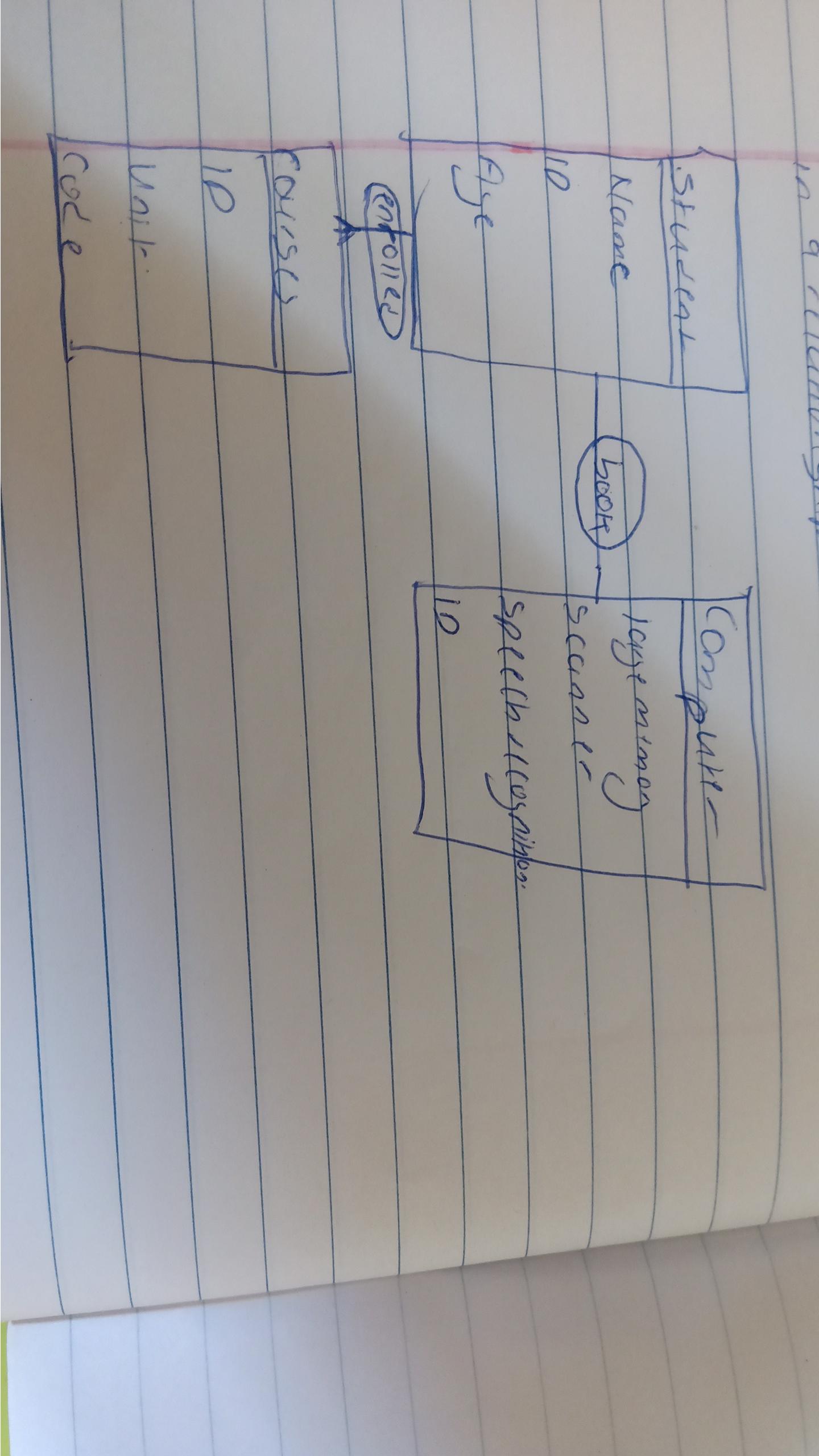 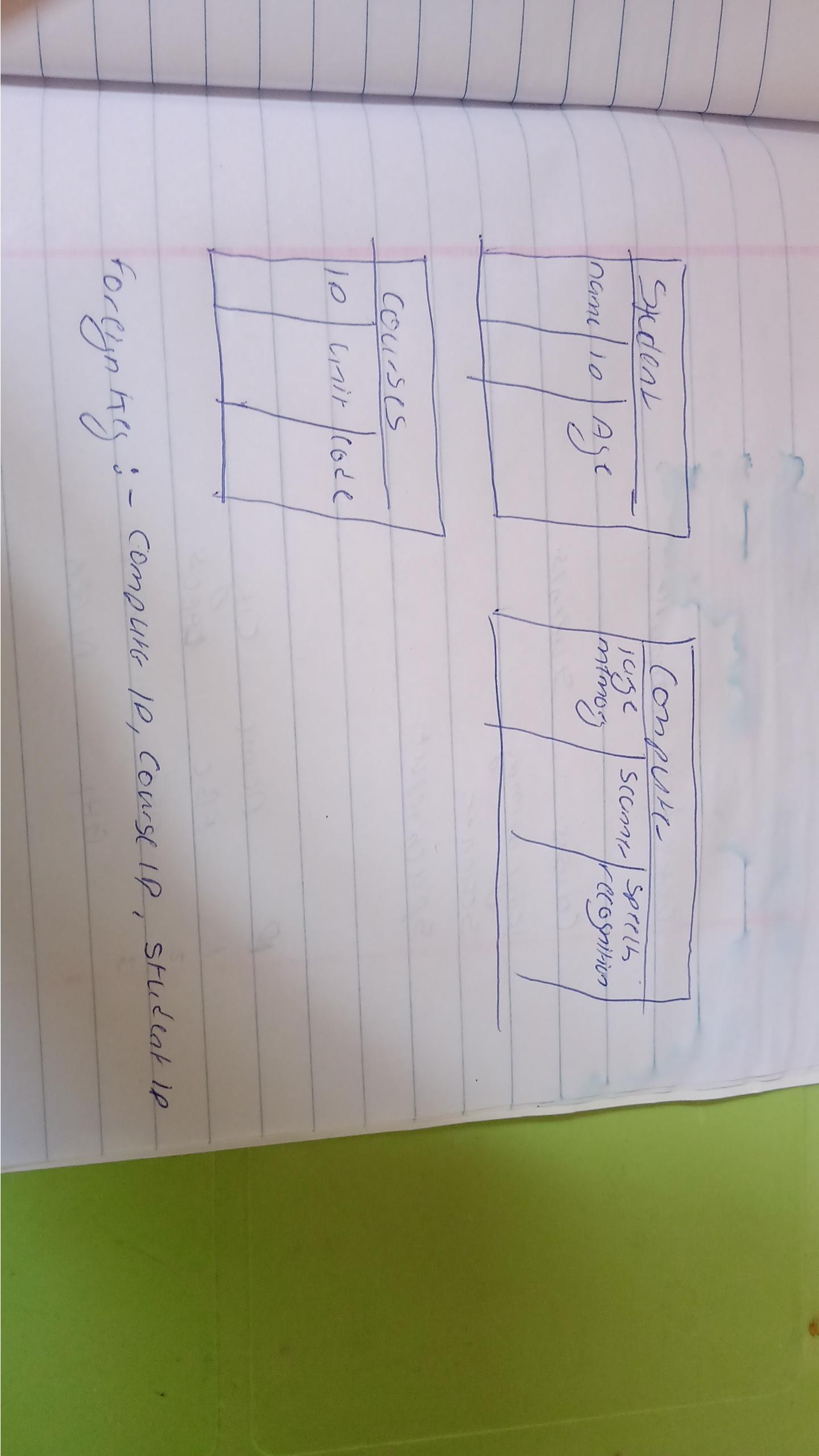 IDNameCity1ABCLagos2DEFIbadan